 UNIVERSIDAD NACIONAL DE TRUJILLO OFICINA DE REGISTRO TÉCNICO 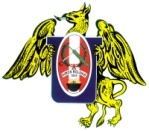 TÍTULO PROFESIONAL: _______________________________________________________________________________APELLIDOS Y  NOMBRES: _________________________________________________________ D.N.!: 						FECHA DE NACIMIENTO:NÚMERO DE MATRÍCULA: ESCUELA PROFESIONAL DE ______________________________________________________FACULTAD DE ___________________________________________________________________DOMICILIO ______________________________________________________________________TELÉFONO FIJO 				   TELÉFONO CELULARCORREO ELECTRÓNICO Trámite solicitado: Se me declare expedito para optar el Título _______ 	Nombramiento de Jurado _____________________	Se me señale el día y la hora de sustentación ______	Se me nombre Jurado y Tema __________________	Sustentación de la Prueba de Capacidad __________	Sustentación de Tesis _________________________	Inscripción de Tesis __________________________	Se me señale día y hora para la colación de Título ___	_________________________________FIRMA DEL ALUMNOUNIVERSIDAD NACIONAL DE TRUJILLO OFICINA DE REGISTRO TÉCNICO GRADO DE BACHILLER: _______________________________________________________________________________APELLIDOS Y  NOMBRES: _________________________________________________________ D.N.!: 						FECHA DE NACIMIENTO:NÚMERO DE MATRÍCULA: ESCUELA PROFESIONAL DE ______________________________________________________FACULTAD DE ___________________________________________________________________DOMICILIO ______________________________________________________________________TELÉFONO FIJO 				   TELÉFONO CELULARCORREO ELECTRÓNICO Trámite solicitado: Se me declare expedito para optar el Grado de Bachiller  ________ 	Se me señale día y hora para la colación de Grado de Bachiller ___	_________________________________FIRMA DEL ALUMNO